   COLORADO GEOLOGICAL SURVEYLand Use Review Program1801 19th StreetGolden, Colorado 80401303-384-2655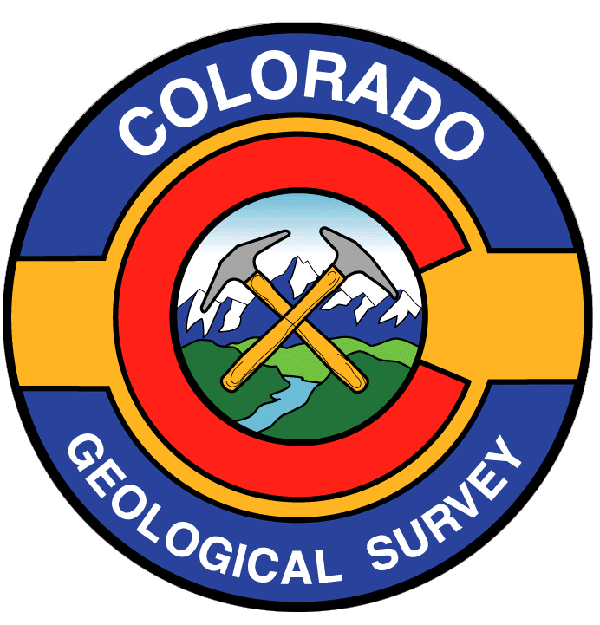 R E C E I P TReceipt acknowledging payment for land use review performed by the Colorado Geological Survey.Applicant:  					Clive GrantProject Name:				Grant Minor SubdivisionColorado Geological Survey Unique No.	EP-18-0004Payment received: 				$600.00Payee:					Clive GrantDate:					July 24, 2017Should you have questions regarding this receipt, please contact:  		Debbie Cockburn		Program Assistant		Colorado Geological Survey		303-384-2647		dcockbur@mines.edu Karen BerryState Geologist